                                                                       Приложение 1  	Министерство науки и высшего образования Российской ФедерацииФЕДЕРАЛЬНОЕ ГОСУДАРСТВЕННОЕ БЮДЖЕТНОЕ ОБРАЗОВАТЕЛЬНОЕ УЧРЕЖДЕНИЕ ВЫСШЕГО ОБРАЗОВАНИЯ«ЧЕЧЕНСКИЙ ГОСУДАРСТВЕННЫЙ УНИВЕРСИТЕТ ИМ. А.А. КАДЫРОВА»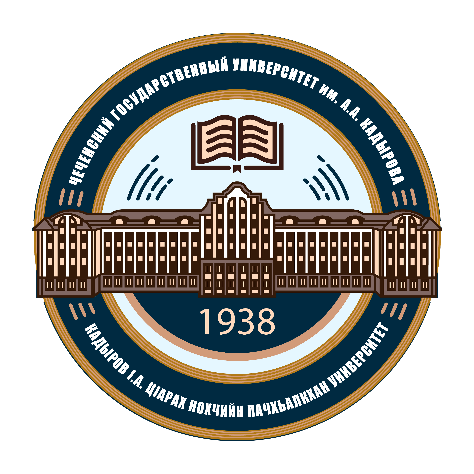 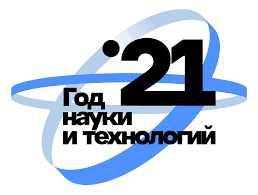 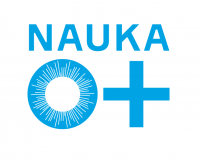 П Р О Г Р А М М АФ Е С Т И В А Л Я Н А У К И20 октября -23 октября 2021 годаг. Грозный 2021 г.Тематические блоки программыЛекции Круглые столы КонкурсыДни открытых дверейКонференцияДень первый –20 октября, средаДень первый –20 октября, средаДень первый –20 октября, средаДень первый –20 октября, средаДень первый –20 октября, среда1.10:00-11:00ЛекцияТема: «Проектная деятельность как возможность реализации идей»ул. Киевская, д.33,Факультет государственного управленияЛектор: Эскиев Муса Абубакарович, доцент, кандидат экономических наук2.11:00-12:00Круглый столТема: «Цифровые вызовы для рынка труда»ул. А. Шерипова, д.32, Институт экономики и финансовЛектор: Гишкаева Лейла Лечиевна, доцент, кандидат экономических наук3.15:00-16:00Мастер-класс Тема: «Какие технологии сейчас нужны миру?»ул. Киевская, д.33,«Точка Кипения Грозный»Лектор: ДадашевУмар Шарпудиевич, Директор Технопарка ЧГУ4.13:00-14:15СеминарТема: «Проблема человека в русской и зарубежной литературе: философский аспект»ул. А. Шерипова, д.32,Филологический факультетВедущий: Бачалова Инна Бисолтовна, доцент, кандидат филологических наук5.14:00-15:00ЛекцияТема: «Музеи Чеченской Республики: история и современность»ул. А. Шерипова, д.32, Исторический факультетЛектор: Манаев Мурат Асланович, доцент, кандидат исторических наук6.15:15-16:15ЛекцияТема: «Плодоводство как ведущая отрасль сельского хозяйства ЧР»ул. Л.Яшина 31, кампус университета, Агротехнологический институтЛектор: Мамалова Хадижат Эдильсултановна, доцент, кандидат сельскохозяйственных наук7.15:00-16:00ЛекцияТема: «Обучение за рубежом: как поступить в университеты Франции»ул. А. Шерипова, д. 32, факультет иностранных языков
Лектор: Тамбиева Фатима Аубекировна, доцент, кандидат филологических наук8.10:00-11:00ЛекцияТема: «Роль научно-популярной литературы в формировании научного сознания»ул. Киевская, д.33,Юридический факультетЛектор: Балиев Ислам Виситович, ассистент9.14:00-15:00Круглый столТема: «Российский парламентаризм и его роль в современном демократическом обществе»ул. Киевская, д.33,Юридический факультетВедущий:  Муцалов Саидахмед Имранович, старший преподавательДень второй – 21 октября, четвергДень второй – 21 октября, четвергДень второй – 21 октября, четверг1.10:00-11:00Конкурс Тема: «Интеллектуальная викторина»ул. Киевская, д.33,Факультет государственного управленияОтветственный: Дохгильгова Диба Мажитовна, доцент, кандидат экономических наук2.11:00-12:00Лекция Тема: «Исламское регулирование криптовалютных отношений»ул. А. Шерипова, д.32, Институт экономики и финансовЛектор: Гезиханов Руслан Абдулхамидович, профессор, доктор экономических наук3.15:00-16:00Лекция
Тема:«Как реализовать инновационный проект в Чеченской Республике?»ул. Киевская, д.33,«Точка Кипения Грозный»Лектор: ДадашевУмар Шарпудиевич, Директор Технопарка ЧГУ4.13:00- 14:15Семинар Тема: «Русские и чеченские пословицы и поговорки как фактор, определяющий языковую картину мира» ул. А. Шерипова, д.32,Филологический факультетДокладчик: Арсакаева Хапта Салтмуратовна, старший преподаватель кафедры русского языка5.12:00-13:00Семинар Тема: «К вопросу об этногенезе народов нохчи/чеченцы» ул. А. Шерипова, д.32, Исторический факультетДокладчик: Мазаева Тамара Адамовна, профессор, доктор философских наук6.10:00-11:00ЛекцияТема: «Временные показатели изменения климата Чеченской Республики»Бульвар С. Дудаева, 17, Центр коллективного пользованияЛектор: Мацаев Саланбек Бекарович, заведующий учебной экологической лабораторией7.12:00- 13:00ЛекцияТема: «Актуальные проблемы в программировании урожая с основами питания растений»ул. Л. Яшина 31, кампус университета, Агротехнологический институтЛектор: Исраилов Мухмад- Амин Маазович, доцент, кандидат химических наук8.11:00- 12:00ЛекцияТема: «Полиязычие как фактор становления поликультурной личности в условиях глобализации общества»ул. А. Шерипова, д. 32, факультет иностранных языков
Лектор: Абдукадырова Тумиша Таштиевна, доцент, кандидат филологических наук9.10:00-11:00ЛекцияТема: «Класс Костные рыбы»ул. Льва Яшина, д.31А,Кампус ЧГУБиолого-химический факультет Лектор: Каимов Мовсур Гиргиевич, доцент, кандидат биологических наукДень третий – 22 октября, пятницаДень третий – 22 октября, пятницаДень третий – 22 октября, пятница1.09:00-16:00КонференцияТема: «Наука и молодежь»Бульвар С. Дудаева, 17, Центр коллективного пользованияОтветственный: Нахаев Магомед Рамзанович, проректор по науке и инновациям, кандидат технических наук2.09:00-16:00КонференцияТема: «Тенденции развития физико-математических и технических наук в современном информационном пространстве»Бульвар С. Дудаева, 17, Институт математики, физики и информационных технологийОтветственный: Хасухаджиев Апти Саид-Ахмадович, и.о. директора Института математики, физики и информационных технологийДень четвертый – 23 октября, субботаДень четвертый – 23 октября, субботаДень четвертый – 23 октября, суббота1.13:00-14:15Семинар Тема: «Психолого-педагогические исследования: проблемы, решения, социальные запросы» ул. А. Шерипова, д.32,Филологический факультетДокладчик: Миназова Венера Магомедовна, доцент, кандидат педагогических наук2.11:00-12:00Лекция Тема: «Современные беспроводные сети»Бульвар С. Дудаева, 17, Институт математики, физики и информационных технологийЛектор: Турлуев Ризван Рамзанович, начальник технической службы АО «Вайнах Телеком»3.15:00-16:00Круглый столТема: «Грозный: из прошлого в будущее»ул. А. Шерипова, д.32, Исторический факультетДокладчик: Эльбуздукаева Тамара Умаровна, доцент, кандидат исторических наук4.10:00-11:00ЛекцияТема: «Глобальное потепление и Мир: прогнозы и сценарии»Бульвар С. Дудаева, 17, Центр коллективного пользованияЛектор: Абумуслимов Абдул Абдулхамидович, доцент, кандидат биологических 5.12:00- 13:00ЛекцияТема: «Экологические проблемы России и пути их преодоления»ул. Л.Яшина 31, кампус университета, Агротехнологический институтЛектор: Адаев Нурбек Ломалиевич, доцент, доктор биологических наук6.13:15- 14:15ЛекцияТема: «Контроль полноценности кормления молочных коров на промышленных комплексах»ул. Л.Яшина 31, кампус университета, Агротехнологический институтЛектор: Дудаев Шамиль Мендигалиевич, ассистент7.13:00- 14:00ЛекцияТема: «Структурно-семантические особенности зоонимических фразеологизмов английского языка»ул. А. Шерипова, д. 32, факультет иностранных языков
Лектор: Шамилева Разита Дадуевна, доцент, кандидат филологических наук8.10:00-11:00ЛекцияТема: «Анаэробное окисление гексоз»ул. Льва Яшина, д.31А,Кампус ЧГУБиолого-химический факультет Лектор: Арсанукаев Джабраил Лечиевич, профессор, доктор биологических наук9.11:30-12:30Мастер-класс Тема: «Физиологическая диагностика состояния организма человека»ул. Льва Яшина, д.31А,Кампус ЧГУБиолого-химический факультет Ведущий: Морякина Светлана Васильевна, доцент кандидат биологических наук10.13:30-14:30ДиктантТема: «Химический Олимп»КонкурсТема: «Прикоснись к науке» ул. Льва Яшина, д.31А,Кампус ЧГУБиолого-химический факультет Лектор: Мутузова Малика Хабибулаевна, доцент, доктор химических наук